Приложение 6.Ноты песни.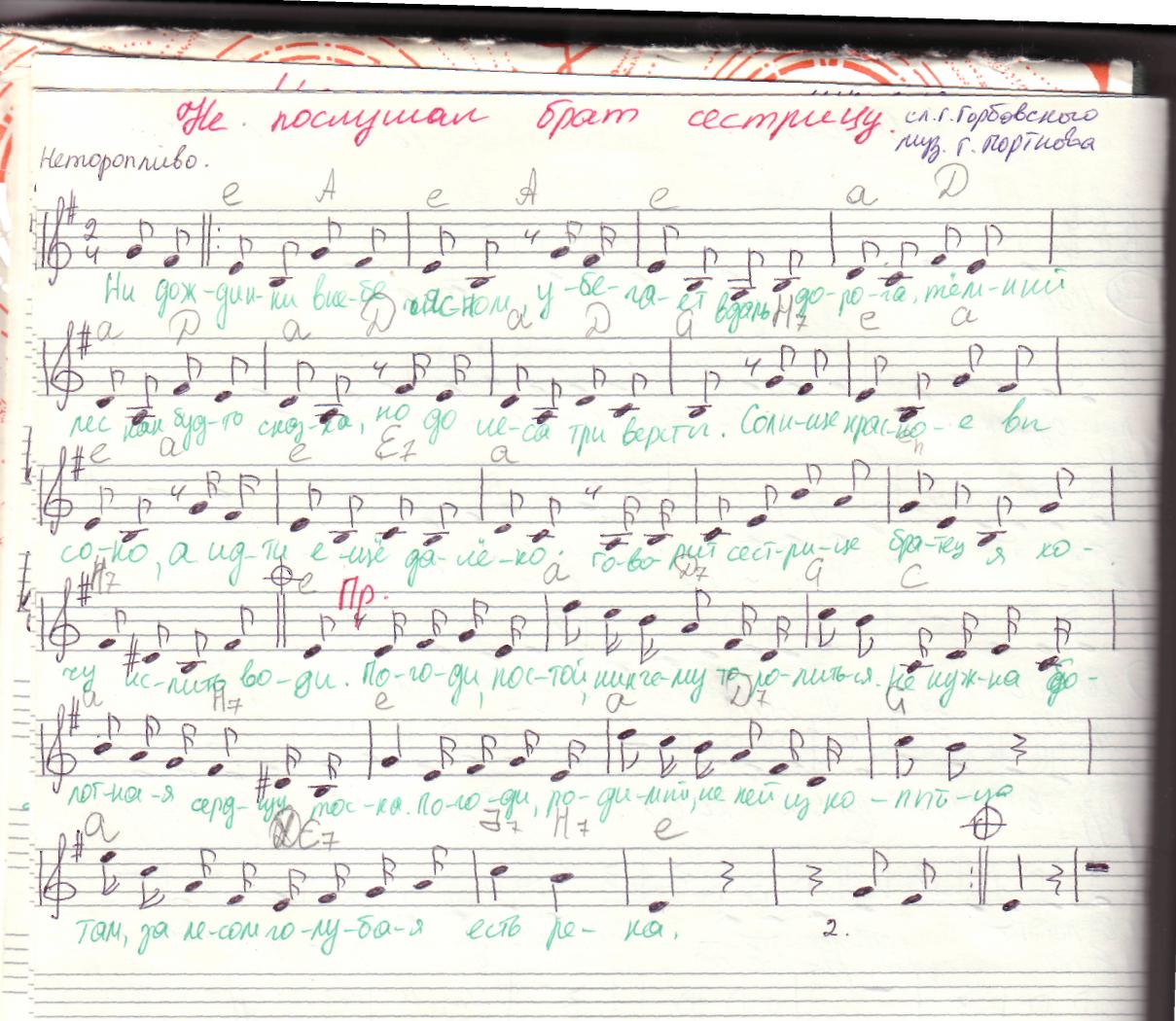 